Zápis číslo 9/2017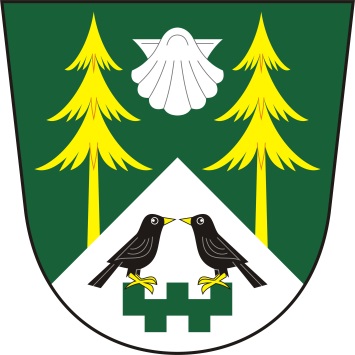 ze zasedání zastupitelstva obce MezilesíObec MezilesíMezilesí 14395 01 PacovProhlášení o řádném svolání ZO Mezilesí:Starostka Jana Holadová prohlásila, že zasedání bylo řádně svoláno z hlediska potřeby řešení následujících bodů jednání dle navrhovaného programu.Prohlášení o usnášení schopnosti:Starostka shledala, že zastupitelstvo je usnášení schopné.Seznámení s návrhem programu:Starostka seznámila obecní zastupitelstvo s návrhem programu, vyzvala k připomínkám a doplnění programu. Program byl jednohlasně schválen všemi přítomnými členy zastupitelstva takto:Návrh programuMikulášské balíčky dětem Jízdní řádyVítání občánkůDětské hřiště v obci MezilesíDárkové balíčky občanům v domově důchodcůRozpočtové změny č. 3RůznéJednání dle schváleného programu zasedáníad. 1. Mikulášské balíčky dětem           Starostka obce předložila návrh na zakoupení dárkových balíčků dětem mladším 15-ti let. Usnesení č. 39/17Zastupitelstvo obce schvaluje zakoupení balíčků dětemad. 2. Jízdní řády         Starostka obce Mezilesí předložila zastupitelstvu obce návrh Krajského úřadu  Kraje Vysočina  při  řešení  nadstandardní objednávky jízdních řádů pro obec Mezilesí a její přilehlé části.Usnesení č. 40/17- zastupitelstvo obce Mezilesí nesouhlasí s návrhem jízdních řádů a úhradou nadstandardní objednávky spojů pro obec Mezilesí a jejich přilehlých částíad. 3. Vítání občánků          Starostka obce Mezilesí předložila návrh na vítání dvou nových občánků, které proběhne v měsíci prosinec ve spolupráci s městysem Lukavec.Usnesení č.41 /17- zastupitelstvo obce Mezilesí schválilo vítání občánků ad. 4. Dětské hřiště v obci Mezilesí                Starostka obce Mezilesí seznámila zastupitelstvo obce s ukončením realizace dětského hřiště v obci Mezilesí.- zastupitelstvo obce Mezilesí vzalo na vědomí ukončení realizace dětského hřiště v obci Mezilesíad. 5.Dárkové balíčky občanům v domově důchodců                 Starostka obce Mezilesí předložila návrh na zakoupení dárkových balíčků občanům žijícím v domově důchodců.- zastupitelstvo obce Mezilesí schválilo zakoupení dárkových balíčkůad. 6. Rozpočtové změny č. 3                 Účetní obce Mezilesí předložila zastupitelstvu k projednání rozpočtové změny č. 3.Usnesení č.42 /17- zastupitelstvo obce Mezilesí schválilo rozpočtové změny č. 3ad. 7. Různé                 příští zasedání ZO se bude konat 24.11.2017 v 18,00 hod         místo plánované schůze – kancelář UO v Mezilesí Zapsal:	Denisa HoladováOvěřovatelé zápisu:		Václav Adamovský                                               Ivana Slámová Zápis schválila:		Jana HoladováVyvěšeno dne: 27. října 2017                       Sejmuto dne:Datum konání:27.10.2017Čas konání:18,00 hodin – 19,00 hodinPřítomni:Jana Holadová, Ivana Slámová, Václav Adamovský, Stanislav Prokop, Jiří Koubík, Ing. Pavel LhotkaJana Holadová, Ivana Slámová, Václav Adamovský, Stanislav Prokop, Jiří Koubík, Ing. Pavel LhotkaOmluveni:Květa VaněčkováKvěta VaněčkováHosté:Denisa HoladováDenisa HoladováOvěřovatelé zápisu:Ověřovatelé zápisu:Ivana Slámová, Václav AdamovskýVýsledek hlasováníPro: 6Proti: 0Zdržel se: 0Výsledek hlasováníPro: 6Proti: 0Zdržel se: 0Výsledek hlasováníPro: 6Proti: 0Zdržel se: 0Výsledek hlasováníPro: 6Proti: 0Zdržel se: 0Výsledek hlasováníPro: 6Proti: 0Zdržel se: 0Výsledek hlasováníPro: 6Proti: 0Zdržel se: 0Výsledek hlasováníPro: 6Proti: 0Zdržel se: 0Výsledek hlasováníPro: 6Proti: 0Zdržel se: 0